Keuze Aanschaf StemkastjesBij de unit Gezondheidszorg, Welzijn en Laboratoriumtechniek willen wij graag gebruik gaan maken van stemkastjes voor het afnemen van diagnostische toetsen,  evaluaties en voor het bespreken van stellingen.In alle lokalen zijn inmiddels beamers geplaatst en alle docenten hebben een laptop. In enkele lokalen zijn ook digiborden van het merk Smartboard of slimbord opgehangen.In Augustus hebben we ons laten voorlichten door Allard Bijlsma van de Rode planeet. Op hun kantoor in Zuidhorn hebben zij een opstelling van verschillende merken stemkastjes en digiborden. Hier hebben we ze dus goed kunnen vergelijken en uitproberen.Onze eisen: Het voting systeem moet:in alle lokalen gebruikt kunnen worden, dus digibord onafhankelijk. gebruikers vriendelijk zijnToetsen kunnen importeren vanuit wordSnel vragen kunnen makenVerschillende typen vragen aankunnen , ook open vragen met korte antwoordenZowel anoniem als met cursistgegevens kunnen werkenResultaten kunnen opslaan in ExcelprijsBij de Rode planeet hadden ze een opstelling van de votingsystemen van :Einstruction:Interwirte cricketCPS IRCPS pulseHet interwrite cricket systeem werkt samen met de interwrite software voor het registreren van de resultaten. SmartResponse LE/PE (LE is een systeem voor kleuters)Voor het smart response systeem wordt de  Smart Notebook software gebruiktPrometheanActivoteActivExpressionDe stemkastjes van Pormethean werken met de software van het Activeboardwerkend met een  smartphoneEclickerVoteplusDe systemen onder 4 vielen direct af. Hierbij hebben alle  cursisten een smartphone nodig en dit is (nog )niet het geval.Keuze:Wij hebben gekozen voor de Smart response PE stemkastjes.  De software die bij deze stemkastjes zit is heel uitgebreid.  Zo kunnen we zonder problemen toetsen importeren vanuit word. Dit is zover we konden overzien bij de anderen niet mogelijk. Dit was voor ons een belangrijke voorwaarde omdat we veel vragen in word hebben die op deze manier weinig extra tijd kosten om te gebruiken met de stemkastjes.Ook kan je met de software vrij eenvoudig klassenlijsten importeren. Het beantwoorden van alle soorten vragen is mogelijk, zelfs korte antwoorden op open vragen. De resultaten van de toetsen zijn eenvoudig te analyseren en op te slaan in Excel. De kastjes zijn te gebruiken met het Smartboard, waarvan wij er enkelen op school hebben, ze zijn ook zonder het smartboard te gebruiken. De docenten hebben de smartboard software (Notebook) waar de stemkastjes gebruik van maken ook nodig voor het Smartboard. Ze hoeven nu dus geen nieuwe software te leren gebruiken,  maar slechts een uitbreiding op de bekende notebooksoftware. Tabel kenmerken verschillende stemkastjesE-instructInterwrite CricketE-instructCPS IR
E-instructCPS pulseSmart response PERF (Smartboard)PrometheanActivexpression (Activboard)Standaard configuratiesClass pack van 24 stuks , RF ontvanger, Response software, opbergtasClass pack van 32 stuks , RF ontvanger, Response software, opbergtasClass pack van 48 stuks , RF ontvanger, Response software, opbergtasClassPack van 24 stuks , IR ontvanger, Response software, opbergtas.ClassPack van 32 stuks , IR ontvanger, Response software, opbergtas.ClassPack van 40 stuks , IR ontvanger, Response software, opbergtasLosse CPS IR stemkastjes.ClassPack van 24 stuks , RF ontvanger, Response software, opbergtas.ClassPack van 32 stuks , RF ontvanger, Response software, opbergtas.ClassPack van 40 stuks , RF ontvanger, Response software, opbergtas.Losse CPS PULSE stemkastjes.SMART Response PE | systeem met ontvanger en 24 stemkastjes   SMART Response PE | systeem met ontvanger en 32 stemkastjes  SMART Response PE | losse stemkastjes  ActivExpression 32, set van 32 incl. ACTIVhubLCD schermneenee20 tekens3 regelsja Ondersteunde typen vragenMultiple Choice alfanumeriekMultiple Choice numeriekWaar / niet waarMultiple Choice alfanumeriekMultiple Choice alfanumeriekMultiple Choice numeriekWaar / niet waarInvoer kort antwoord max. 20 karaktersMeervoudig correctVolgordeDecimale puntBreukenPositieve en negatieve getallenWiskundige tekensMultiple Choice alfanumeriekMultiple Choice numeriekWaar / niet waarInvoer kort antwoord max. 3 regelsMeervoudig correctVolgordeDecimale puntBreukenPositieve en negatieve getallenWiskundige tekensJa/nee - waar/niet waarMeerkeuzeKeuzes in de juiste chronologische volgorde zettenOpiniepeilingen en open vragen: het formuleren van woorden en zinnen op het kieskastje in sms-stijl.Meerder juiste antwoorden zijn mogelijkGebruikersstandenLive PollingLive Polling.Aan/uitzetten is niet nodig.Geen inlog nodig om aan een sessie deel te nemen.live Polling met automatisch inloggen in de sessieZelfwerkzaamheidHuiswerkLeerling/student identificatieVia invoer leerling/student nummer aan het begin van de sessie. Bij de CPS PULSE ClassPacks is dit voorgeprogrammeerd.Anonieme modus of met Leerling/student identificatieVia invoer leerling/student nummer aan het begin van de sessie.Vragen kunnen ad hoc in de les gesteld worden, anoniem of geregistreerd PowerpointintegratieJa voor Windows PowerPoint and Mac PowerPoint voor de MacPlug-in voor Windows PowerPoint 2003 en 2007.Plug-in voor Mac Microsoft PowerPoint 2003. Ja voor Windows PowerPoint and Mac PowerPoint 2003Windows PowerpointPowerpoint en adobe en smartnotebook integratieVragen editorCreëer zelf de vragen binnen de Response softwareImport kant en klare vragen van uitgeverijenCreëer zelf de vragen binnen de Response software.Importeer kant en klare vragen van uitgeverijen.Importeer direct lessen in de Response software (.xml formaat).Creëer zelf de vragen binnen de Response softwareImporteer kant en klare vragen van uitgeverijen wintoetsCreer zelf de vragen in de notebooksoftwareImport vanuit Word of XMLWintoetsExamviewCreer zelf vragen in de activbord software Software LicentieInclusief bij aankoop van het systeemGeen abonnementGratis updatesInclusief bij aankoop van het systeem.Geen abonnement.Gratis updates.Inclusief bij aankoop van het systeemGeen abonnementGratis updatesInclusief bij aankoop van het systeemGeen abonnementGratis updatesGeïntegreerd in Notebook softwarevoor het SmartboardGeïntegreerd met software ActivebordRapportage mogelijkhedenAbsentielijstResultaten voor een sessieResultaten per individuele leerlingen/studentResultaten per semesterCijferlijstAbsentielijst.Resultaten van een sessie.Resultaten per individuele leerlingen/student.Resultaten per semester.Cijferlijst.AbsentielijstResultaten voor een sessieResultaten per individuele leerlingen/studentResultaten per semesterCijferlijstAbsentielijstResultaten voor een sessieResultaten per individuele leerlingen/studentResultaten per semesterCijferlijstAnalyse mogelijkResultaten in grafiekenFunctionaliteit en rapportage zijn ingebouwd in de ACTIVinspire software. Antwoorden, deelnemers, tijdsduur en aanvullende informatie worden per kieskastje geregistreerd en verwerkt.Exportmogelijkheden van de cijferlijstExport naar  CSV voor gebruik in Excel.Export naar  CSV voor gebruik in Excel.Export naar  CSV voor gebruik in ExcelExport naar PDF of excelExport naar  CSV voor gebruik in gradebooksoftwareExport naar excelafbeelding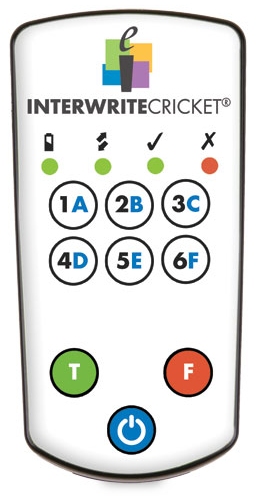 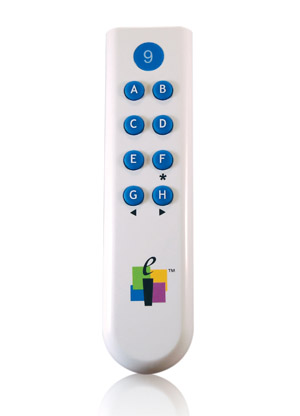 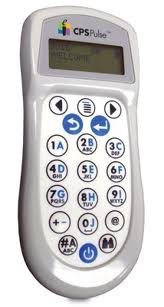 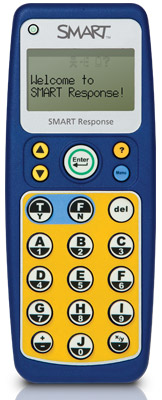 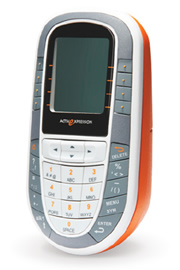 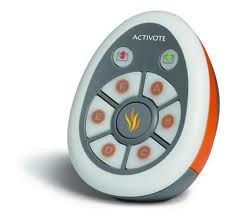 Prijs 24 stemkastjes	€ 1.419,00 32 stemkastjes [aanbieding t/m 31-12-2010] € 999,00  32 stemkastjes + Mobi [aanbieding t/m 31-12-2010]	€ 1.199,00 48 stemkastjes	€ 2.609,00 	per stuk als extra  € 59,0024 stemkastjes	€ 709,00 32 stemkastjes	€ 889,00 40 stemkastjes	€ 1.069,00  Losse Response CPS IR per stuk als extra € 39,0024 stemkastjes	€ 1.779,00  32 stemkastjes	€ 2.249,00  40 stemkastjes	€ 2.609,00   bundel class pack 32 stemkastjes INCL Mobi 501 tablet [aanbieding t/m 31-12-2010]€ 1.695,00 CPS Pulse bundel class pack 40 stemkastjes INCL Mobi 501 tablet [aanbieding t/m 31-12-2010]€ 1.995,00Losse CPS Pulse | per stuk als extra €79SMART Response PE | systeem met ontvanger en 24 stemkastjes € 2.369,00  SMART Response PE | systeem met ontvanger en 32 stemkastjes € 2.969,00 SMART Response PE | 1 stemkastje € 139,00  ActivExpression 32, set van 32 incl. ACTIVhub	€ 3.079,00